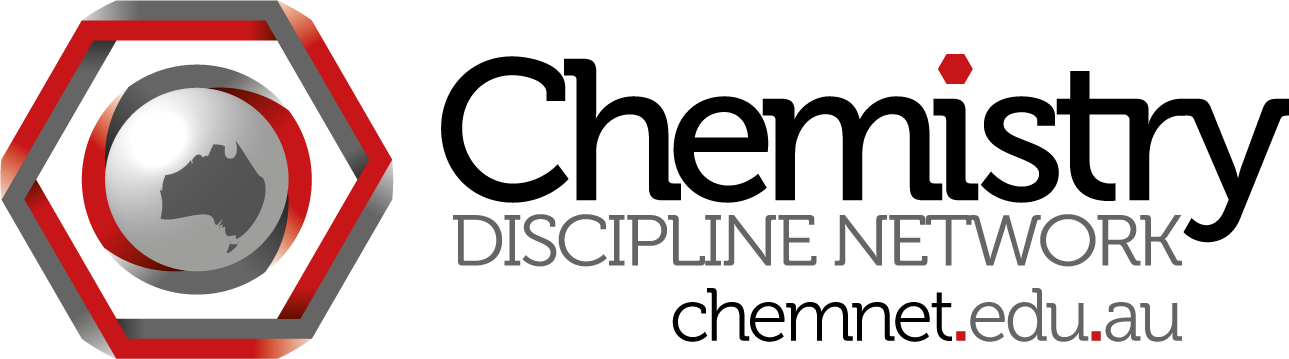 ChemNet skype meeting #8Wednesday July 25 at 3:30 pm Brisbane time Attendees:James Mitchell Crow (Project officer) jmitchellcrowMadeleine Schultz (QUT) madeleine.schultzChris Thompson (Monash) christovacSteph Beames (UTS) stephaniebeamesSiggi Schmid (USyd) Will Rifkin (USyd) will_rifkinMinutes:ACSME meeting - Assessment of TLOsAgenda now on websiteChris - the other kind of TLOs like inquiry learning, nature of science - need to ask the hard questionsPeople to bring some assessment items, can choose a TLOSteph - will help out at the meeting2. Shared exam questionsSteph - session on MC questions as ideas exchange - how to write effective ones. People could bring hard copies.Will - or share one question3. T&L Centre for ACDSWill - Liz Johnson would like input from Discipline Networks - leaders will chat at ACSME. What would be useful from the centre? We need to poll our members so can provide input.Also to discuss operational insights - share thoughts on how it has worked or not.4. Other businessChris - chem misconceptionsNext meeting: Wednesday    after ACSME